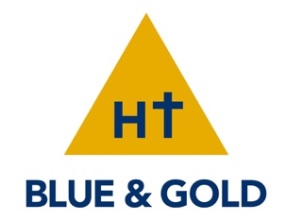 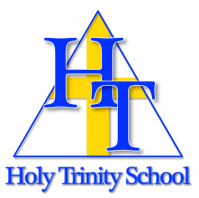 Holy Trinity Blue & Gold Inc. - PO Box 2116 - Westfield, NJ 07090 - www.blueandgold.org On behalf of Blue & Gold, I would like to thank you for your support of Holy Trinity School (“HTS”).  This has been a remarkable year with several projects initiated at HTS to continue to provide our children with an exceptional faith-based education.  The first quarter of the year is traditionally a time to make decisions regarding contributions to worthy causes.  I am asking you to consider a donation to the Blue & Gold foundation this year.   The donations are supporting the improvements made to the Events Center along with several projects, including Smart Boards and technology improvements in the classrooms, future renovations to the science lab, security upgrades, and many other important projects that will continue to make HTS a special experience.  If you would like to contribute, please follow the instructions below:Click the link - https://www.blueandgold.org/donate/ - and you can donate online directly through the Blue & Gold website Make a donation through United Way of Westfield and direct it to Blue & Gold Inc.Mail a check – Blue & Gold Inc., PO Box 2116, Westfield, New Jersey 07090-2116 Thank you for your consideration, and I wish you and your family a very Happy New Year!Warmest regards,Brendan MurrayPresidentBlue & Gold 